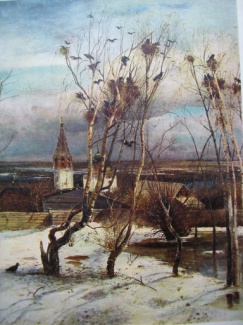 СусанинскаяВестьСусанинскаяВестьСусанинскаяВестьСусанинскаяВесть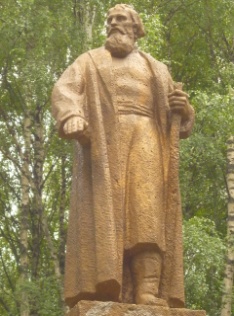 12 — 18августа2013 года№10Еженедельная общественно-политическая газета администрации Сусанинского района Костромской областиЕженедельная общественно-политическая газета администрации Сусанинского района Костромской областиЕженедельная общественно-политическая газета администрации Сусанинского района Костромской областиЕженедельная общественно-политическая газета администрации Сусанинского района Костромской областиЕженедельная общественно-политическая газета администрации Сусанинского района Костромской областиЕженедельная общественно-политическая газета администрации Сусанинского района Костромской областиЕженедельная общественно-политическая газета администрации Сусанинского района Костромской области530-летие посёлка и 85-летие района.Сусанино, центр, 17 августа, суббота.530-летие посёлка и 85-летие района.Сусанино, центр, 17 августа, суббота.530-летие посёлка и 85-летие района.Сусанино, центр, 17 августа, суббота.530-летие посёлка и 85-летие района.Сусанино, центр, 17 августа, суббота.530-летие посёлка и 85-летие района.Сусанино, центр, 17 августа, суббота.530-летие посёлка и 85-летие района.Сусанино, центр, 17 августа, суббота.530-летие посёлка и 85-летие района.Сусанино, центр, 17 августа, суббота.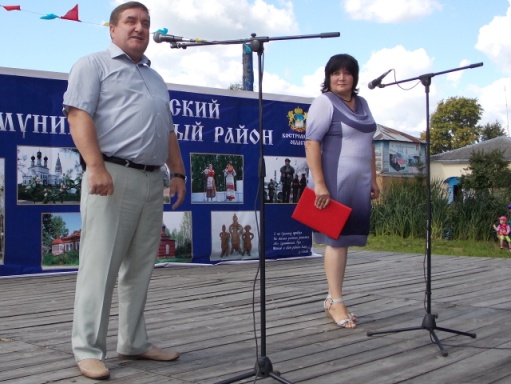 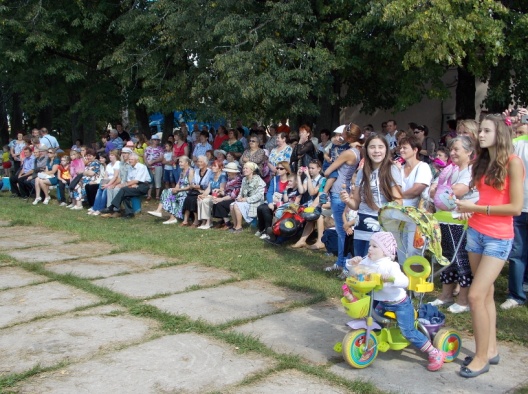 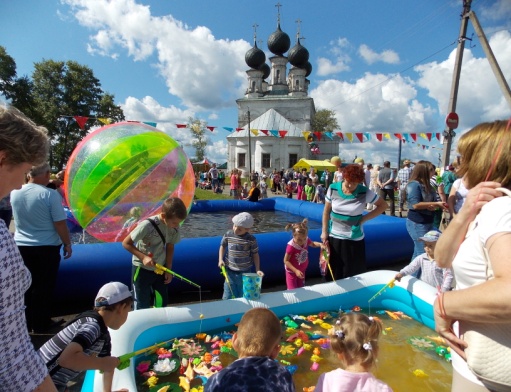 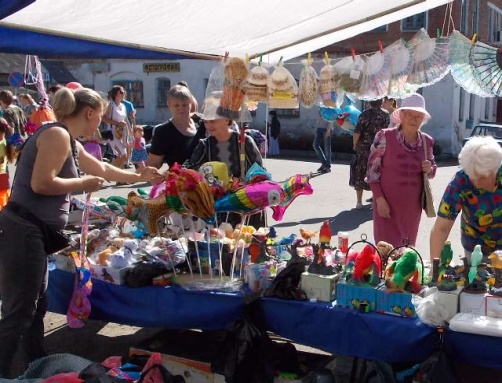 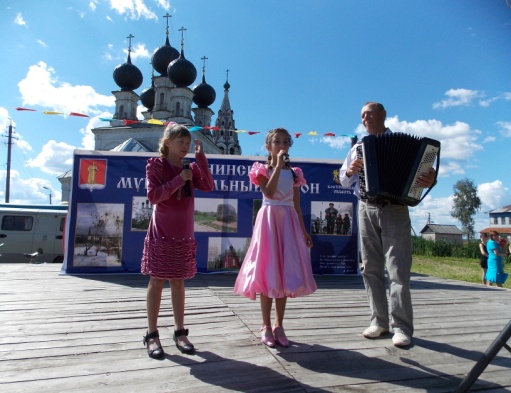 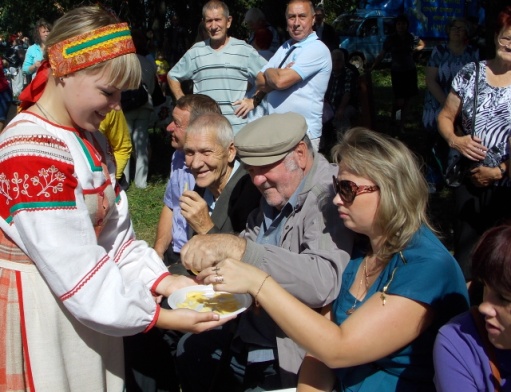 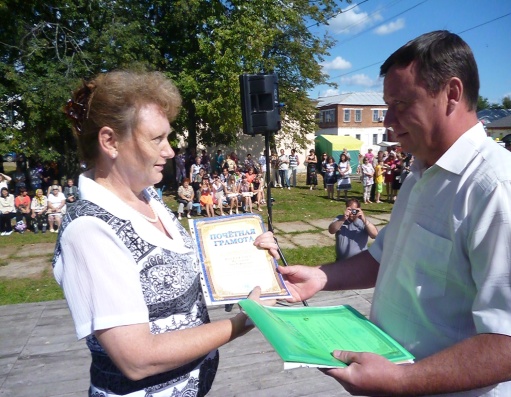 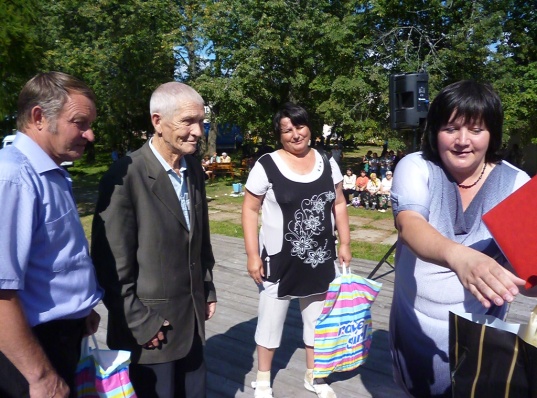 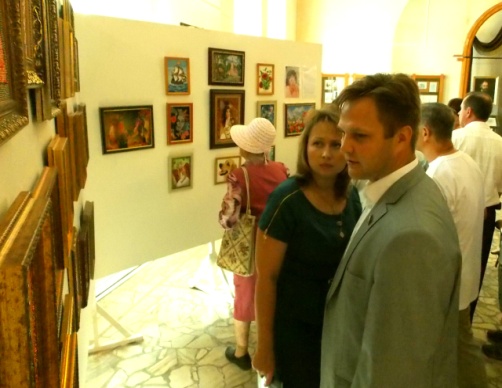 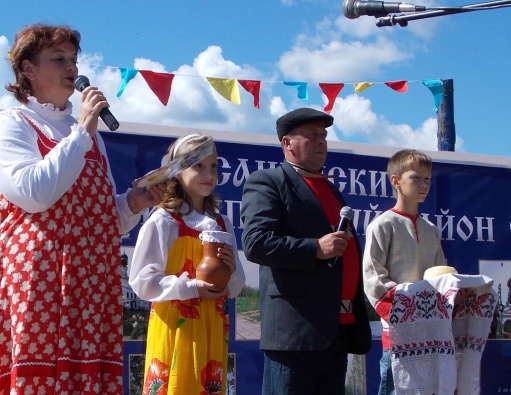 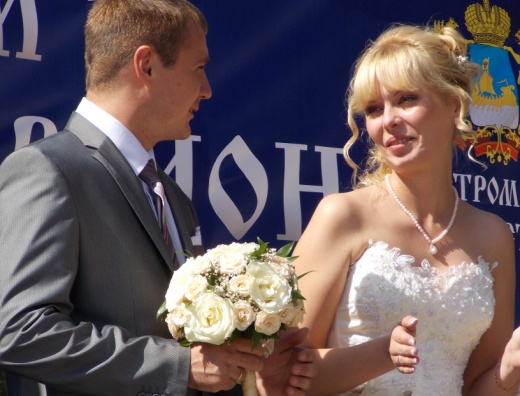 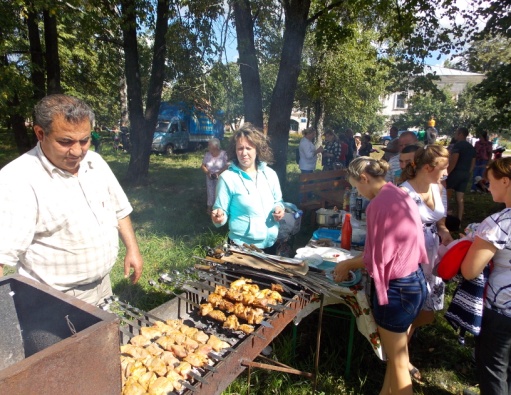 Выдался на славу деньВыдался на славу деньВыдался на славу деньВыдался на славу деньРуководители района, посёлка, председатели  районного и поселкового Собраний депутатов, депутат областной Думы во время праздника удостоили Почётными грамотами и ценными подарками многих граждан нашего района. Те остались довольны.  ( Продолжение на 2-ой странице).Руководители района, посёлка, председатели  районного и поселкового Собраний депутатов, депутат областной Думы во время праздника удостоили Почётными грамотами и ценными подарками многих граждан нашего района. Те остались довольны.  ( Продолжение на 2-ой странице).Руководители района, посёлка, председатели  районного и поселкового Собраний депутатов, депутат областной Думы во время праздника удостоили Почётными грамотами и ценными подарками многих граждан нашего района. Те остались довольны.  ( Продолжение на 2-ой странице).Центр Сусанина. С утраСтарики и детвораИнтересные игрушкиРаскупают на ура.Центр Сусанина. С утраСтарики и детвораИнтересные игрушкиРаскупают на ура.Площадь весело бурлит,То танцует, то поёт,То стихами говорит,       То динамиком орёт.Площадь весело бурлит,То танцует, то поёт,То стихами говорит,       То динамиком орёт.Руководители района, посёлка, председатели  районного и поселкового Собраний депутатов, депутат областной Думы во время праздника удостоили Почётными грамотами и ценными подарками многих граждан нашего района. Те остались довольны.  ( Продолжение на 2-ой странице).Руководители района, посёлка, председатели  районного и поселкового Собраний депутатов, депутат областной Думы во время праздника удостоили Почётными грамотами и ценными подарками многих граждан нашего района. Те остались довольны.  ( Продолжение на 2-ой странице).Руководители района, посёлка, председатели  районного и поселкового Собраний депутатов, депутат областной Думы во время праздника удостоили Почётными грамотами и ценными подарками многих граждан нашего района. Те остались довольны.  ( Продолжение на 2-ой странице).Сусанинская Весть. 12 – 18 августа 2013года. Стр. №2Сусанинская Весть. 12 – 18 августа 2013года. Стр. №2Сусанинская Весть. 12 – 18 августа 2013года. Стр. №2Сусанинская Весть. 12 – 18 августа 2013года. Стр. №2Сусанинская Весть. 12 – 18 августа 2013года. Стр. №2Сусанинская Весть. 12 – 18 августа 2013года. Стр. №2Сусанинская Весть. 12 – 18 августа 2013года. Стр. №2Сусанинская Весть. 12 – 18 августа 2013года. Стр. №2Сусанинская Весть. 12 – 18 августа 2013года. Стр. №2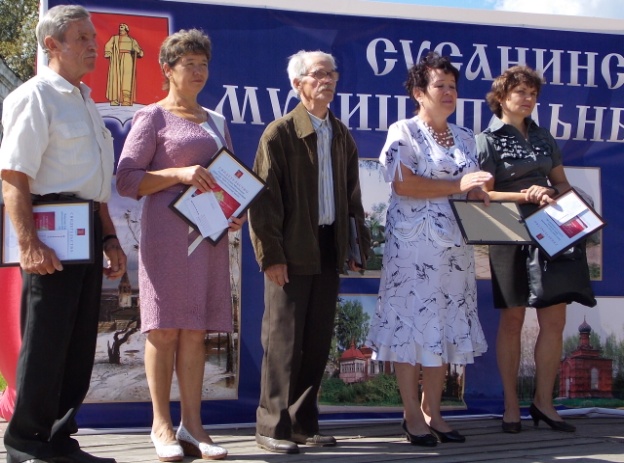 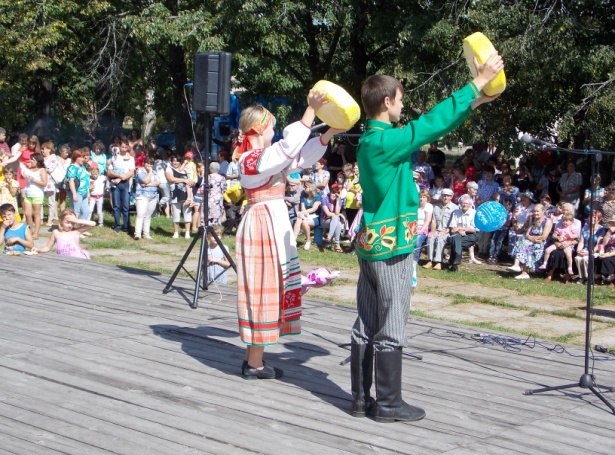 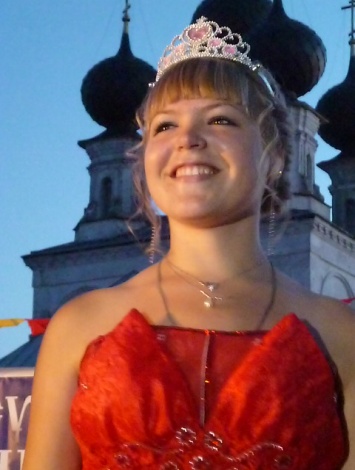 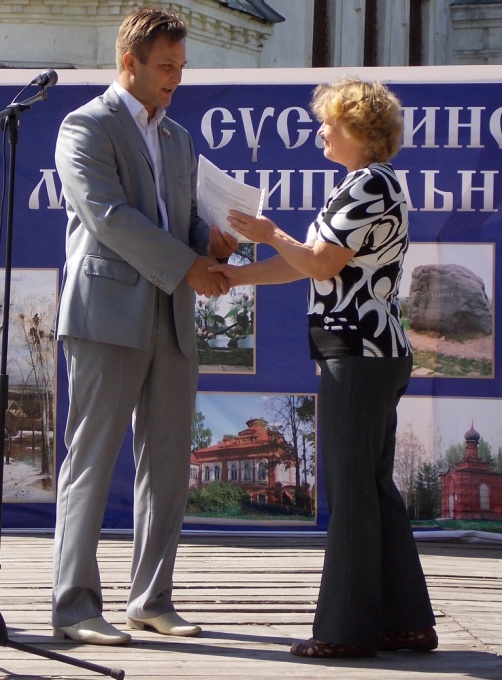 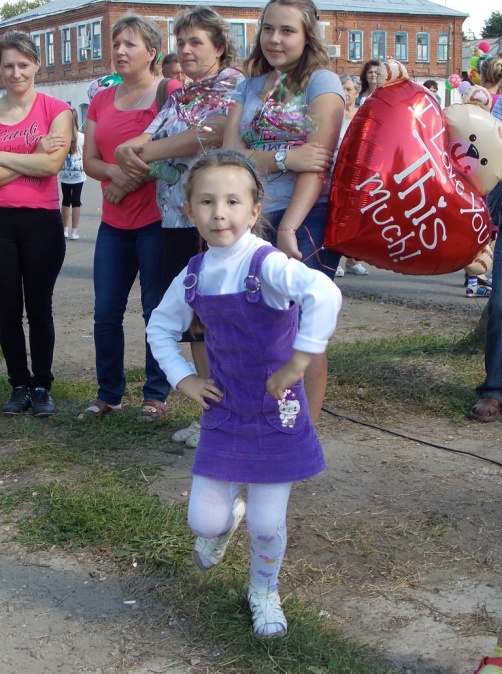 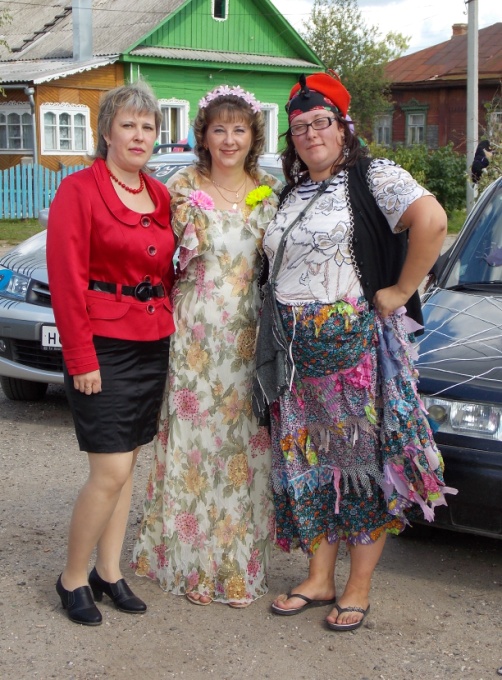 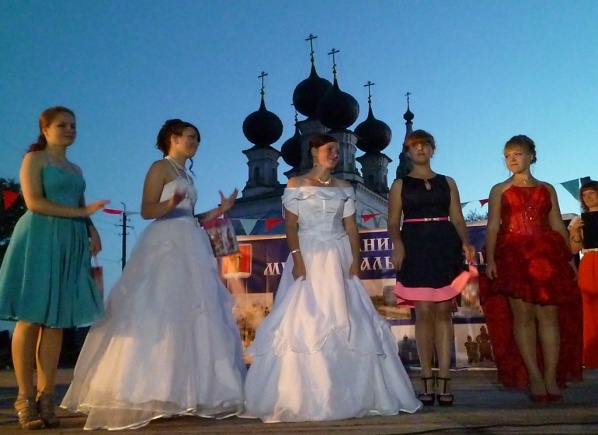 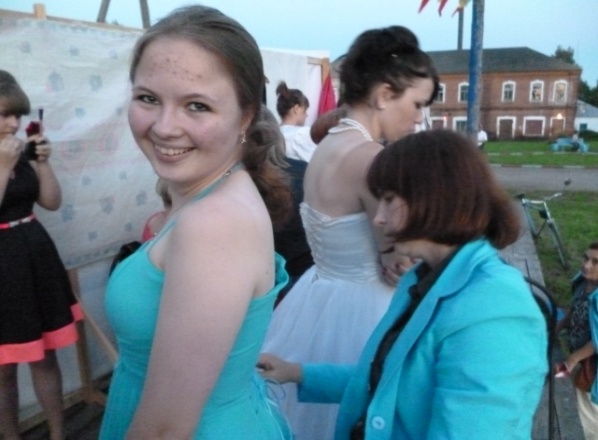 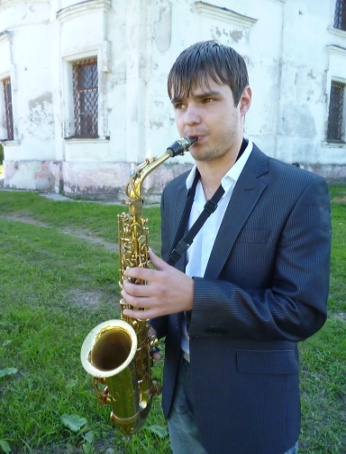 Призы и восхищение зрителей заслужили авто - леди, вернее, леди авто, которые тоже были довольны итогами нешуточных состязаний. Среди конкурсанток на звание лучшейдевушки района хороши были все, но корона, так уж водится, досталась только одной. Жених с невестой тоже были на юбилейном празднике. Бракосочетание именно в этот день – счастливая примета. В музее открылась выставка работ одной  мастерицы бисерного искусства, что  добавило светлых   красок в картину праздника. А прокатиться на лошади? Разве такое забудется? А китайский фонарь? Люди думали – НЛО летит…Призы и восхищение зрителей заслужили авто - леди, вернее, леди авто, которые тоже были довольны итогами нешуточных состязаний. Среди конкурсанток на звание лучшейдевушки района хороши были все, но корона, так уж водится, досталась только одной. Жених с невестой тоже были на юбилейном празднике. Бракосочетание именно в этот день – счастливая примета. В музее открылась выставка работ одной  мастерицы бисерного искусства, что  добавило светлых   красок в картину праздника. А прокатиться на лошади? Разве такое забудется? А китайский фонарь? Люди думали – НЛО летит…Призы и восхищение зрителей заслужили авто - леди, вернее, леди авто, которые тоже были довольны итогами нешуточных состязаний. Среди конкурсанток на звание лучшейдевушки района хороши были все, но корона, так уж водится, досталась только одной. Жених с невестой тоже были на юбилейном празднике. Бракосочетание именно в этот день – счастливая примета. В музее открылась выставка работ одной  мастерицы бисерного искусства, что  добавило светлых   красок в картину праздника. А прокатиться на лошади? Разве такое забудется? А китайский фонарь? Люди думали – НЛО летит…Призы и восхищение зрителей заслужили авто - леди, вернее, леди авто, которые тоже были довольны итогами нешуточных состязаний. Среди конкурсанток на звание лучшейдевушки района хороши были все, но корона, так уж водится, досталась только одной. Жених с невестой тоже были на юбилейном празднике. Бракосочетание именно в этот день – счастливая примета. В музее открылась выставка работ одной  мастерицы бисерного искусства, что  добавило светлых   красок в картину праздника. А прокатиться на лошади? Разве такое забудется? А китайский фонарь? Люди думали – НЛО летит…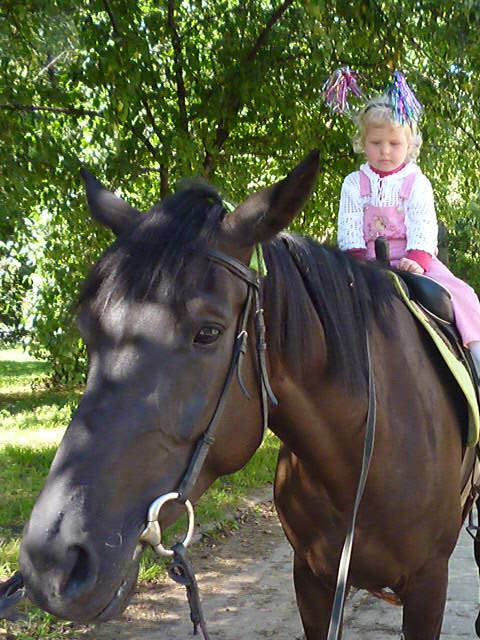 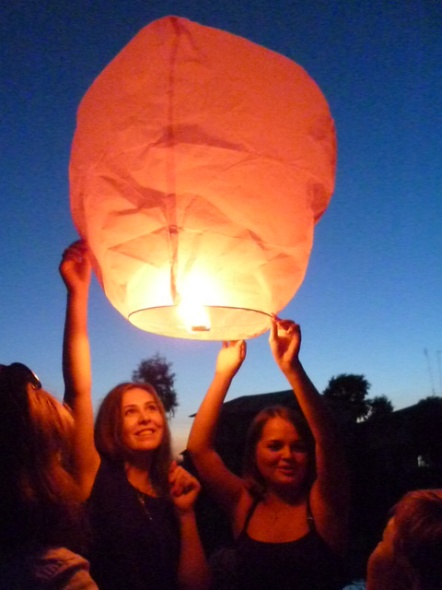 Подготовил  М. Клиндухов. Телефон для для справок:8-950-24-28-002. Тираж 50 экземпляров.Газета выходит в Интернете на главной странице бесплатного сайта администрации Сусанино.Одна Сусанинская Весть расскажет людям всё как есть.Подготовил  М. Клиндухов. Телефон для для справок:8-950-24-28-002. Тираж 50 экземпляров.Газета выходит в Интернете на главной странице бесплатного сайта администрации Сусанино.Одна Сусанинская Весть расскажет людям всё как есть.Подготовил  М. Клиндухов. Телефон для для справок:8-950-24-28-002. Тираж 50 экземпляров.Газета выходит в Интернете на главной странице бесплатного сайта администрации Сусанино.Одна Сусанинская Весть расскажет людям всё как есть.Подготовил  М. Клиндухов. Телефон для для справок:8-950-24-28-002. Тираж 50 экземпляров.Газета выходит в Интернете на главной странице бесплатного сайта администрации Сусанино.Одна Сусанинская Весть расскажет людям всё как есть.Подготовил  М. Клиндухов. Телефон для для справок:8-950-24-28-002. Тираж 50 экземпляров.Газета выходит в Интернете на главной странице бесплатного сайта администрации Сусанино.Одна Сусанинская Весть расскажет людям всё как есть.Подготовил  М. Клиндухов. Телефон для для справок:8-950-24-28-002. Тираж 50 экземпляров.Газета выходит в Интернете на главной странице бесплатного сайта администрации Сусанино.Одна Сусанинская Весть расскажет людям всё как есть.Подготовил  М. Клиндухов. Телефон для для справок:8-950-24-28-002. Тираж 50 экземпляров.Газета выходит в Интернете на главной странице бесплатного сайта администрации Сусанино.Одна Сусанинская Весть расскажет людям всё как есть.Подготовил  М. Клиндухов. Телефон для для справок:8-950-24-28-002. Тираж 50 экземпляров.Газета выходит в Интернете на главной странице бесплатного сайта администрации Сусанино.Одна Сусанинская Весть расскажет людям всё как есть.Подготовил  М. Клиндухов. Телефон для для справок:8-950-24-28-002. Тираж 50 экземпляров.Газета выходит в Интернете на главной странице бесплатного сайта администрации Сусанино.Одна Сусанинская Весть расскажет людям всё как есть.